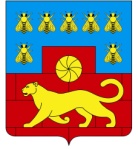 МУНИЦИПАЛЬНОЕ УЧРЕЖДЕНИЕ «ОТДЕЛ ОБРАЗОВАНИЯ АДМИНИСТРАЦИИ МЯСНИКОВСКОГО РАЙОНА»П Р И К А З19.02.2018                                                                                               № 40с. ЧалтырьО противодействии коррупции в сфере образования в Мясниковском районе на 2018 годВ рамках реализации решения протокола заседания комиссии по противодействию коррупции в Ростовской области от 05.06.2013 № 2ПРИКАЗЫВАЮ:Утвердить План мероприятий антикоррупционной направленности в системе образования Мясниковского района на 2018 год (приложение 1).Утвердить график выездных приемов граждан в образовательных учреждениях на 2018 год (приложение 2) и разместить его на сайте Администрации Мясниковского района.Руководителям образовательных учреждений района:Довести до сведения педагогических работников, родителей План антикоррупционной направленности.Обеспечить постоянный контроль за целевым и эффективным использованием бюджетных средств;Осуществлять привлечение благотворительных денежных средств и материальных ценностей строго в соответствии с действующим законодательством и на добровольной основе;Своевременно информировать МУ «Отдел образования» о выявленных фактах мздоимства в учреждении;Провести до 30.03.2018 родительские собрания, на которых представить отчеты об использовании внебюджетных средств, при наличии, полученных учреждением в 2017 году. В дальнейшем проводить подобные собрания не реже одного раза в полугодие. Разместить отчет на сайте образовательного учреждения.Рекомендовать попечительским советам образовательных учреждений регистрироваться в качестве юридических лиц - некоммерческих организаций с открытием банковского счета для зачисления добровольных целевых пожертвований спонсоров, родителей (законных представителей), учащихся и воспитанников.Начальник                                                                         Р.В. БзезянПлан мероприятий антикоррупционной направленности на 2018 год	График выездных приемов граждан в образовательных учреждениях Мясниковского района на 2017 годПриложение 1 к приказу МУ «Отдел образования»от 19.02.2018  № 40№ п/пНаименование мероприятияВремя проведенияОтветственные 1.                 Приказ «О противодействии коррупции в сфере образования в Мясниковском районе»февраль 2018Мосенцева Т.Л. Толохян И.Г.2.       Создание рабочей группы по реализации Плана мероприятий по противодействию коррупции в сфере деятельности МОУфевраль 2018Бзезян Р.В.3Разработка и утверждение графика выездных приемов граждан в ОУ районафевраль 2018Рабочая группа3.       Размещение на общедоступных местах в ОУ: -устава с целью ознакомления родителей с информацией о бесплатном образовании; -адреса и телефоны органов, куда должны обращаться граждане в случае проявления коррупционных действий: фактов вымогательства, взяточничества и других проявлений коррупциипостоянноРабочая группа4.       Контроль размещения на сайтах ОУ Правил приема в ОУ, наличие свободных местфевраль-август 2018Мосенцева Т.Л. Толохян И.Г.5.       Контроль за предоставлением в электронном виде муниципальных услуг «Прием заявлений, постановка на учет и зачисление детей в образовательные учреждения, реализующие основную образовательную программу дошкольного образования (детские сады) на территории муниципального образования «Мясниковский район», «Предоставление информации об организации общедоступного и бесплатного дошкольного образования в образовательных учреждениях, расположенных на территории муниципального образования «Мясниковский район», «Информирование о ходе оказания услуги «Прием заявлений, постановка на учет и зачисление детей в образовательные учреждения, реализующие основную образовательную программу дошкольного образования (детские сады) на территории муниципального образования «Мясниковский район», «Предоставление информации о наличии лицензии на осуществление образовательной деятельности, свидетельства о государственной аккредитации образовательных организаций, расположенных на территории муниципального образования «Мясниковский района», «Предоставление информации об организации общедоступного бесплатного дошкольного, начального общего, основного общего, среднего общего образования, дополнительного образования в образовательных организациях, расположенных на территории муниципального образования «Мясниковский район», «Прием и уход за детьми, осваивающими программы дошкольного образования», «Зачисление в муниципальные образовательные организации, расположенные на территории муниципального образования «Мясниковский район», «Предоставление информации о порядке проведения государственной итоговой аттестации обучающихся, освоивших образовательные программы основного в том числе в форме единого государственного экзамена, а также в иных формах в муниципальных образовательных организациях муниципального образования «Мясниковский район», «Освидетельствование детей с ограниченными возможностями здоровья, проблемами в обучении и воспитании психолого- медико-педагогической комиссией с выдачей заключения», «Присмотр и уход за детьми в группе продленного дня»В течение годаХурдаян С.Э., Мосенцева T.JL, Хаспекян О.Х.6.       Аккредитация в установленном порядке граждан в качестве общественных наблюдателей при проведении ЕГЭ и ГИА, соблюдение законностиАпрель-июньХаспекян О.Х.7.       Контроль за обеспечением целевого использования поступающих пособий, оборудования и учебной литературыВ течение годаРабочая группа8.Проведения публичных отчетов руководителей ОУ перед родительской общественностью о расходовании средств, поступивших в качестве добровольных пожертвованийДва раза в годРуководители ОУ9.Проведение классных собраний с целью разъяснения политики школы в отношении коррупции.В течение годаКлассные руководители, администрация ОУ10.       Информирование обучающихся, родителей об их правах на получение образования, об изменениях в действующем законодательстве в сфере образования.В течение годаРуководители ОУ11.Анализ заявлений, обращений граждан на предмет наличия в них информации о фактах коррупции и информирование о них правоохранительных органов.В течение годаРабочая группа12.     Организация выступления работников правоохранительных органов перед педагогами по вопросам пресечения коррупционных правонарушенийВ течение годаРабочая группаПриложение 2 к приказу МУ «Отдел образования»от 19.02.2018 № 40Месяц Число ОУфевраль21СОШ №№6, 19,  д/с №23 «Колосок»28СОШ №№ 17, 16, д/с № 4 «Колокольчик», д/с №10 «Сказака»март6ООШ №15, СОШ №9, д/с №9 «Ромашка», д/с №3 «Катюша»13СОШ №№ 1, 2, 1120СОШ №3, д/с №16 «Пчелка», д/с №25 «Золотой петушок»апрель4д/с №1 «Малыш», ЦРР д/с №2 «Солнышко», ЦРР д/с №27 «Ласточка»11д/с № 14 «Аленушка», д/с №15 «Улыбка», д/с №6 «Золотая рыбка»20СОШ №5, ЦРР д/с №7 «Аревик»27ДДТ, ДЮСШ им. ЯлтырянаМай11СОШ №8, д/с №8 «Сказка», д/с №11 «Колобок»18СОШ №№6, 19, д/с №23 «Колосок»сентябрь12СОШ №№ 17, 16, д/с № 4 «Колокольчик», д/с №10 «Сказака»19ООШ №15, СОШ №9, д/с №9 «Ромашка», д/с №3 «Катюша»26СОШ №№ 1, 2, 11октябрь10СОШ №3, д/с №16 «Пчелка», д/с №25 «Золотой петушок», д/с №5 «Звездочка»17д/с №1 «Малыш», ЦРР д/с №2 «Солнышко», ЦРР д/с №27 «Ласточка»24д/с № 14 «Аленушка», д/с №15 «Улыбка», д/с №6 «Золотая рыбка»31СОШ №5, ЦРР д/с №7 «Аревик»ноябрь14ДДТ, ДЮСШ им. Ялтыряна21СОШ №8, д/с №8 «Сказка», д/с №11 «Колобок»28СОШ №№ 12, 13, д/с №12 «Красная шапочка», д/с №13 «Золотая рыбка»